Publicado en Madrid el 17/02/2021 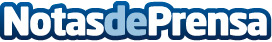 Herbalife Nutrition, 40 años invirtiendo en calidad y confianzaEl proceso de control de calidad denominado por Herbalife Nutrition como "De la semilla a la mesa" abarca desde el suministro de los mejores ingredientes hasta el cumplimiento o la superación de las buenas prácticas de fabricación. Gary Swanson, vicepresidente senior de Control de Calidad y Control Global de Herbalife Nutrition, explica el proceso seguido por la empresa en el área de control de la calidadDatos de contacto:Cristina Villanueva Marín664054757Nota de prensa publicada en: https://www.notasdeprensa.es/herbalife-nutrition-40-anos-invirtiendo-en Categorias: Nutrición Recursos humanos Consumo http://www.notasdeprensa.es